URZĄD MIASTA ŻYRARDOWA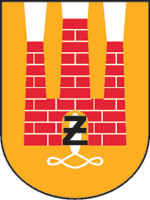              Plac Jana Pawła II Nr 1, 96-300 Żyrardów, tel.: 46 858-15-00www.zyrardow.pl, www.bip.zyrardow.plŻyrardów, dnia 17.05.2024 r. ZP.271.2.16.2024.PSINFORMACJA Z OTWARCIA OFERT	Zamawiający na podstawie art. 222 ust. 5 ustawy Prawo zamówień publicznych 
(Dz. U. z 2023 r., poz. 1605 ze zm.) udostępnia informację z otwarcia ofert w postępowaniu pn. „Rozbudowa ulicy W. Witosa na odcinku od ul. Marcowej do ul. Północnej w Żyrardowie.”W terminie składania ofert tj. do dnia 17.05.2024 r. godz. 12:00 do Zamawiającego wpłynęło 7 ofert. Przed otwarciem ofert podano kwotę, jaką Zamawiający zamierza przeznaczyć na sfinansowanie zamówienia w wysokości: 6.000.000,00 zł brutto.Zestawienie złożonych ofert (-) Prezydent Miasta ŻyrardowaLucjan Krzysztof ChrzanowskiL. p.WykonawcaCena brutto w złotych11.WEGARTEN Sp. z o. o. ul. Wał Miedzeszyński 63009-994 Warszawa7.065.761,1622.MABAU Sp. z o. o. ul. Alternatywy 9, Szymanów05-532 Baniocha6.200.000,0033.EUREKA BUDOWNICTWO Daria Dąbrowska ul. Bukowińska 8/31002-703 Warszawa6.190.000,0444.ROBOKOP Grzegorz Leonowiczul. Dębowa 8/4505-822 Milanówek 6.199.200,005.JKM Mirex Sp. z o. o.ul. Czerwona 9
96-100 Skierniewice6.715.036,3866.STRABAG Sp. z o. o. ul. Parzniewska1005-800 Pruszków6.002.334,067.„TIT BRUK” Tomasz Knopikul. Tomaszowska 42/30, lok. 926-420 Nowe Miasto5.896.152,60